7月23日每日一练1.在小学课堂教学中，教师对于表现优秀的学生给予小红花奖励，这种教学效应最合适的心理学解释理论是( )。   [单选题]正确率：100%2.当学生改正错误行为时，教师不再限制课间自由活动属于( )。   [单选题]正确率：20%3.( )属于有意义的接受学习。   [单选题]正确率：40%4.学习前的状态对学习的影响是( )。   [单选题]正确率：100%5.体现“身教重于言教”思想的学习理论派别是( )。   [单选题]正确率：100%选项小计比例A.强化说 (答案)5100%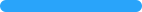 B.认知失调论00%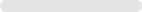 C.从众说00%D.观察学习理论00%选项小计比例A.正强化240%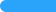 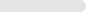 B.负强化 (答案)120%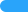 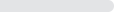 C.正惩罚240%D.负惩罚00%选项小计比例A.科学家搞研究发明120%B.通过编歌谣背圆周率240%C.通过听课理解概念之间的关系 (答案)240%D.儿童尝试走迷宫00%选项小计比例A.效果律00%B.准备律 (答案)5100%C.练习律00%D.强化00%选项小计比例A.人本主义学派00%B.精神分析学派00%C.认知主义学派00%D.行为主义学派 (答案)5100%